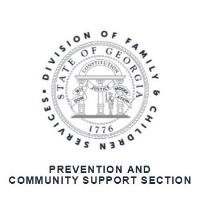 Sources of Strength TimelineComplete as directed.  Save Word document as STR_560_#####_Timeline*Legal name of agency/organization/institution.Applicant Agency*:  Proposal UsernameApplicant Agency*:  STR_560_#####MonthProgram ActivitiesJUL2021AUG 2021SEP 2021OCT 2022NOV 2022DEC 2022JAN 2022FEB 2022MAR 2022APR 2022MAY 2022JUN 2022